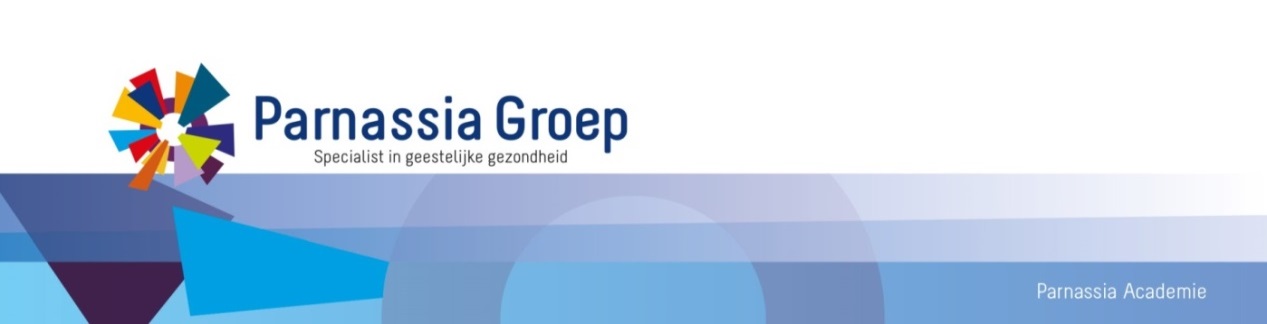 Programma12.45 uur	Inloop13.00 uur 	Welkom door Janneke Vernooijs, verpleegkundig specialist.13.05 uur   Vorderingen over de Vakgroep VS	Emma Verpoorte, voorzitter Vakgroep VS13.45 uur   Zelfmanagement bij patiënten met schizofrenie Dayenne van Schie14.30 uur	Pauze14.45 uur   Leefstijltraining gericht op jong volwassene vrouwen met een beneden gemiddelde intelligentie 	Maryanne snijder15.30 uur  Laatste ontwikkelingen op het gebied van ADHD en Slaapproblemen en hoe 
                 deze te behandelen 	Jeanette v.d. Poel17.00 uur	Afsluiting	In de ochtend (09.30 – 11.30 uur) wordt er door Robert Meijburg en Arina van Mierlo een workshop gegeven voor de werkbegeleiders van de VIOS binnen de Parnassia/Antes Groep.Tevens is er de mogelijkheid tot ICT, vooraf aan het symposium (11.00 – 13.00 uur). Datum en locatieMaandag 16 april 2018 van 13.00 uur tot 17.00 uur.Locatie Fivoor, Diergaardesingel 69, 3014 AE Rotterdam AccreditatieAccreditatie voor verpleegkundig specialisten wordt aangevraagd bij de RSV (verpleegkundig specialisten).Informatie en aanmelden
Voor informatie en aanmelden kun je terecht bij: vakgroepvsggz@parnassiagroep.nlonder vermelding van naam en BIG registratienummer. Organisatie Janneke Vernooijs (PsyQ)Emma Verpoorte (Lucertis)Vakgroep Verpleegkundig Specialisten - Symposium  | 
maandag 16 april 2018Leefstijl 